PROYECTO DE LEY DE RESPONSABILIDAD PENAL JUVENILNombre completo:	MARIA AMANDA FONTEMACHIMesa seleccionada: 8	DEFINICIÓN DE IMPUTABILIDAD DE LOS JÓVENES MENORES DE EDAD Y  DE PUNIBILIDAD..Institución:	ALAMFPYONAF Cargo:		PresidentaTeléfono:	2615460758Email:		mfontemachi@alatioamericana-naf.com   Aporte en el eje: Respuestas no penales  que da el Estado a inimputables. 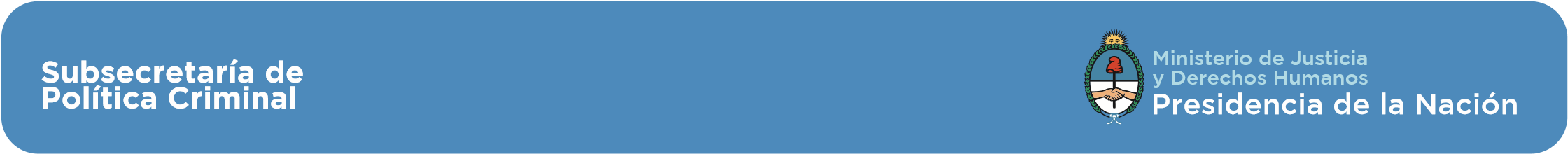 El debate  jurídico, mediático   y social  se ha centrado fundamentalmente en la inseguridad que sienten  los ciudadanos, respecto de los  niños, niñas y adolescentes  que producen vulneraciones y  privación de derechos fundamentales   y  se los considera no punibles (Decreto ley 22.278/803), solicitando y proponiendo que se baje la edad  a los fines de poder encarcelarlos., En nuestro país Rca. Argentina, como en el resto de países  latinoamericanos, ha cambiado la legislación, adaptándola a la CIDN y a las reglas de UN, un ejemplo de ello es la Ley Nacional 26.061, que modifico en algunas provincias órganos  y responsables de la protección y asistencia de esta franja etaria en conflicto social y de los procedimientos, no todas tomaron la misma conducta ni regularon de igual manera, tampoco es clara la incidencia de estos hechos  en  las estadificas totales . En algunas provincias,  como Buenos Aires, comprobada la existencia de un hecho calificado por la Ley como delito, y presumida la intervención de un niño que no haya alcanzado la edad establecida por la legislación nacional para habilitar su punibilidad penal, el Agente Fiscal solicitará al Juez de Garantías su sobreseimiento.Sin perjuicio del cierre del proceso penal respecto del niño, si se advirtiere la existencia de alguna vulneración de sus derechos específicos, el Juez de Garantías establecerá la pertinencia de aplicar alguna de las medidas de Protección Integral de Derechos en cuyo caso solicitará la intervención del Servicio de Protección de Derechos correspondiente y comunicará tal decisión a su representante legal o ante su ausencia al Asesor de Incapaces. Admite en su  artículo 64 que  en casos de extrema gravedad en los que las características del hecho objeto de intervención del sistema penal aconsejen la restricción de la libertad ambulatoria del niño inimputable, el Fiscal podrá requerir al Juez de Garantías el dictado de una medida de seguridad restrictiva de libertad ambulatoria, en los términos previstos por la legislación de fondo y también en el “procedimiento”   gozará del derecho a ser oído y de contar, bajo pena de nulidad, con la presencia de sus padres o representantes legales y el asesoramiento o asistencia técnica de su Defensor.Mendoza tiene su ley 6.354/95 de Protección de Niñez y Adolescencia  con justicia juvenil especializada desde el año 2.000. Prevé que el J.P.M.“tomara las medidas de protección respecto de los menores inimputables que  hubieren participado en un hecho previsto por las leyes penales o de faltas” y  el art. 134 que  regula la  investigación preliminar establece   que “Todos los delitos y faltas que se imputen a menores, deberán ser  Investigados para acreditar la existencia del hecho, independientemente de la Punibilidad de los imputados..”, (Art. 1 ley 22.278/803).La sanción de la ley 26.061, en la interpretación de la S.CJMza, (Autos 921/04/2P, 277/05/2P, "Fiscal c/ S.J P.T. P/av. Homicidios/ Casación) sustrae a la justicia PM la disposición de medidas de protección de los NA no punibles, otorgando esta responsabilidad al OAL  y a través  de la Acordada 21617 crea el protocolo de actuación diagramando el “procedimiento” de la siguiente manera: 1.- El Agente Fiscal deberá investigar el hecho  y garantizar desde el primer momento  pleno ejercicio de derecho de defensa y la participación de los progenitores /o representantes legales. 2.- El niño  no podrá ser sometido a proceso penal pero tiene derecho a ser oído y a intervenir libremente  en cualquier etapa de la investigación en ejercicio  de los  derechos y garantías previstos legalmente en cuanto le  sean aplicables.-  3.-Una vez concluida la Investigación el Agente Fiscal por auto fundado se expedirá sobre la existencia del hecho investigado  y  la intervención o no activa del niño.  La declaración de intervención activa  no representa antecedente alguno respecto del niño  y el Agente Fiscal se limitará a comunicar la resolución firme al Órgano Administrativo competente. 4.- La defensa del niño podrá oponerse fundadamente a la declaración dentro del plazo de tres días por ante el  Agente Fiscal, el cual elevará las actuaciones de inmediato al Juez Penal de  Menores o Juez de Garantías. La oposición deberá ser resuelta en el plazo de cinco días. Contra la resolución recaída procede el Recurso de Apelación ante  el Tribunal especializado. De estadísticas surge que el 46% de NNA no punibles no intervino en el hecho. El gran problema que se presenta  es la falta de respuestas educativas, integradoras,  que incentiven conductas pro sociales a los NNA en conflicto social,Los Órganos administrativos, y las oficinas que de él dependen, no toman intervención eficaz y conducente al logro del respeto pleno de los derechos de los NNA, ejemplo de ello es que “recién al tercer hecho”   disponen  alguna medida. Esta falta de  intervención  tiene consecuencias terribles, impidiendo la protección, formación, desarrollo e inclusión de los NNA como es su derecho. En Córdoba se admite la privación de libertad del NNA no punible y la investigación de los hechos, la SCJ resolvió la legitimidad de la investigación y privación de libertad de un adolescente de 15 años basado en “que es cierto que en autos hay indicios y sospechas de que el joven ha intervenido en la perpetración de un homicidio, y que su libertad puede considerarse un entorpecimiento a la investigación,  por lo cual su derecho no es absoluto, toda vez que también se encuentran en juego: los derechos subjetivos de toda la comunidad de la investigación de los hechos penales, descubrir la verdad real, por lo que en este momento es imprescindible contar con la internación del joven hasta tanto se le realicen las peritaciones de ley. (SCJA Río Segundo, 14/2/14“Habeas Corpus Correctivo en favor de C.N.P.” (E. N° H-01/14 – SAC 1712208). En otras jurisdicciones, directamente se declara el sobreseimiento  por edad,  no se investiga el hecho, no se interviene, esto provoca la impunidad de adultos, y es la propuesta de muchos ideólogos: la mínima o ninguna intervención. 
Esta actitud es errónea y genera respuestas como la que detallamos al principio, bajar la edad para poder intervenir, cuando  tenemos que prevenir sobre las causas.  Por ello considero que antes de cualquier cambio tenemos que tener un panorama de edades, delitos, causas, resultados etc Para tener una solución integral, evitar las desigualdades y tener una legislación que sirva al bien común y supere el control de convencionalidad,  debe  legislarse sobre  los adolescentes no punibles. Dar una respuesta a los mismos, procedimental y educativa eficaz, lejana  a la baja de edad, pues esto no  solucionara el problema, al contrario, les da una pseudo respuesta a la sociedad,  quizás a las víctimas,   pero no a ellos.CUADRO ESTADISTICO  DE PROVINCIA DE MENDOZA 2015/161.- DEL TOTAL DE INGRESOS DE N. N. A AL SISTEMA.AÑOTOTAL INGRESOS NO PUNIBLES %año 2015cantidadAño 2016cantidad201588612,7615 años 7215 años31201677313,3214 años3514 años2013 años1813 años1112 años412 años210 años1  9 años2AÑO 2016    TOTAL    CONDUCTA       SEGUN LA EDAD  CONDUCTA       SEGUN LA EDAD  CONDUCTA       SEGUN LA EDAD  CONDUCTA       SEGUN LA EDAD  CONDUCTA       SEGUN LA EDAD  CONDUCTA       SEGUN LA EDADDELITOSTOTAL10 AÑOS10 AÑOS11 AÑOS11 AÑOS12 AÑOS12 AÑOS13 AÑOS13 AÑOS14 AÑOS14 AÑOS15 AÑOS15 AÑOSC/PROPIEDAD5911112213134242HURTO-ROBO41133HURTO AGRAVADO444HURTO AG. EGT111HURTO-ROBO EGT102288ROBO AGRAVADO16111111331010ROBO AG.. EGT444ROBO AG. C/A.B.111ROBO AG. C/ A.F.777ROBO CAL.P/HOM111ROBO AG. C/A.I.21111DAÑO84444DAÑO AGRAV.111C/PERSONAS171111441111HOM.CAL.P/A.F.111LESIONES1211113377L.P/VIOL FLIAR111LESIONES AGRAV.333C/ INT. SEXUAL111ABUSO SEXUAL S.111C/ LIBERTAD10111188AMENAZAS S.91188AMENAZAS AG.111C/SEG. PCA51144TENENCIA IL. A.F.222TENENCIA IL. A.G.31122C/ADM. PCA111ENCUBRIMIENTO111C/ORDEN PCO111AV. HECHO3122TOTAL10312222228821216666